 Georgetown 2019 Cross Country Schedule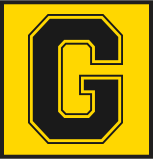 Coaches:   Mike McHenry- High School Head Coach		 Molly Ellis- Junior High Head Coach		 Tony Watson- Assistant Coach		 Makayla Florence- Assistant Coach		 Blakelynn Canter- Assistant Coach																					                                            (First Race Time)Date		Opponent			   Place		Bus		Meet Time08/21/19      Felicity Early Bird                  Felicity		3:00pm	 4:30pm08/24/19      Finishtiming CC Invite          Wilmington C.	6:30am	 9:00am 08/31/19 	Ripley Invitational                 Ripley     		7:15am	 9:00am	09/03/19	Western Brown Invite	    WB			3:30pm   	 5:00pm09/11/19	Vern Hawkins Invite	    Gtown		  	            4:15pm09/14/19	Bethel Tate Invite		    Bethel		7:15am          9:00am09/21/19	Saturday Night Lights*	    Centerville	1:30pm	 4:45pm09/30/19	Goshen			    Goshen		3:00pm	 4:30pm10/05/19	New Richmond Invite	    NR			TBA		 TBA10/12/19	SBAAC			    Wilmington C.	6:30am	 9:00am*-Varsity Team Only